5 день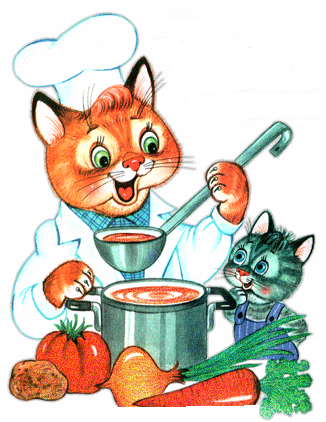 НаименованиеПримерный выход блюд Примерный выход блюд Примерный каллораж блюдПримерный каллораж блюдяслисадяслисадЗавтрак Салат из свеклы, зелен.горош. с м/раст.4050Рыба под омлетом с м/слив.130150Какао с молок., сах.песк.180200Хлеб пшеничный, масло сливочное30/535/72 завтракЯблоки100110ОбедРассольник с курицей160200Шукрут с курицей, м/слив.160180Компот из изюма, кураги с сах.песк.150200Хлеб ржаной4045ПолдникЗефир2040Чай не сладкий180200УжинПюре гороховое с морковью, м/слив.130150Кисель160180